Registration FormRegistration FormRegistration FormRegistration Form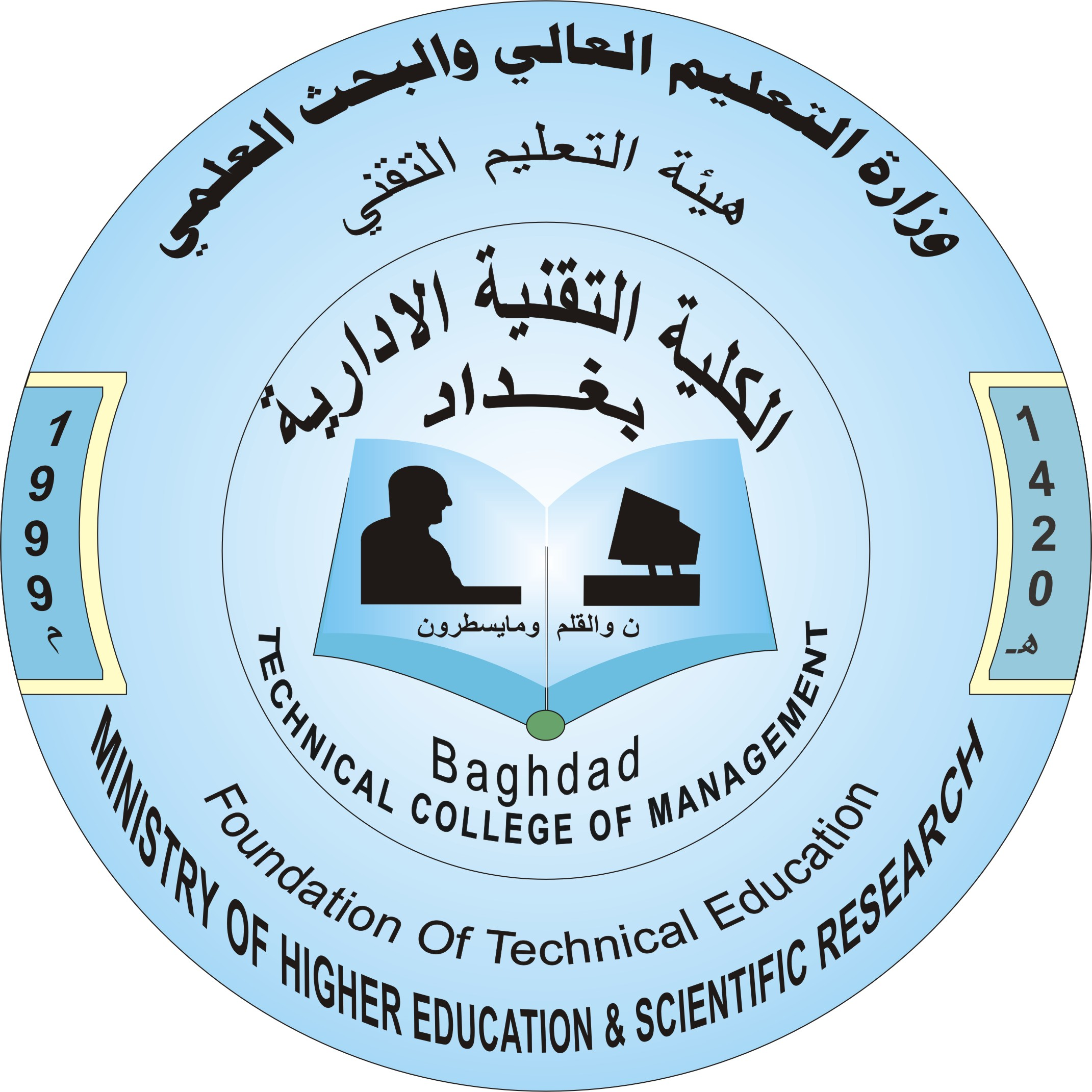 Second scientific  conference http://itconf.weebly.comNovember 28-29, 2012Technical College Management / BaghdadSecond scientific  conference http://itconf.weebly.comNovember 28-29, 2012Technical College Management / BaghdadTitle/SalutationFirst NameFirst NameLast NameLast NameOrganisation  AffiliationOrganisation  AffiliationAddressCountryEmail AddressTelephoneFax NumberPaper ID      Abstractkeywords